АДМИНИСТРАЦИЯ БЕРЕЗОВСКОГО РАЙОНА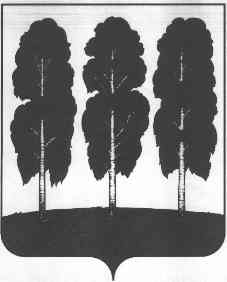 ХАНТЫ-МАНСИЙСКОГО АВТОНОМНОГО ОКРУГА – ЮГРЫПОСТАНОВЛЕНИЕ от  27.05.2020                                                                                                           № 460пгт. БерезовоО внесении изменений в  постановление администрации Березовского района от 15.06.2017         № 500 «О приемочной комиссии по вопросам перевода жилых помещений в нежилые и нежилых помещений в жилые помещения, согласования перепланировки и переустройства жилых помещений в жилых домах, расположенных на территории городского поселения Березово» и признании утратившими силу некоторых муниципальных правовых актов  администрации Березовского районаВ связи с организационно-кадровыми изменениями в администрации Березовского района:1. Внести в постановление администрации Березовского района от 15.06.2017 № 500 «О приемочной комиссии по вопросам перевода жилых помещений в нежилые и нежилых помещений в жилые помещения, согласования перепланировки и переустройства жилых помещений в жилых домах, расположенных на территории городского поселения Березово» следующие изменения:  Приложение 2 к постановлению администрации Березовского района от 15.06.2017 № 500 «О приемочной комиссии по вопросам перевода жилых помещений в нежилые и нежилых помещений в жилые помещения, согласования перепланировки и переустройства жилых помещений в жилых домах, расположенных на территории городского поселения Березово» изложить в следующей редакции согласно приложению к настоящему постановлению. Постановление администрации Березовского района от 05.10.2018       № 857 «О внесении изменений в приложение 2 к постановлению администрации Березовского района от 15.06.2017 № 500 «О приемочной комиссии по вопросам перевода жилых помещений в нежилые и нежилых помещений в жилые помещения, согласования перепланировки и переустройства жилых помещений в жилых домах, расположенных на территории городского поселения Березово»  признать утратившим силу.Разместить настоящее постановление на официальных веб-сайтах органов местного самоуправления Березовского района и городского поселения Березово.Настоящее постановление вступает в силу после его подписания.Глава района                                                                                                  В.И. ФоминПриложениек постановлению администрации Березовского районаот 27.05.2020 № 460Состав приемочной комиссии по вопросам перевода жилых помещений в нежилые и нежилых помещений в жилые помещения, согласования перепланировки и переустройства жилых помещений в жилых домах, расположенных на территории городского поселения Березово- Титов Сергей  Николаевич – заместитель   главы Березовского района, председатель комитета, председатель  комиссии;- Бачин Олег Анатольевич – начальник управления по жилищно-коммунальному хозяйству администрации Березовского района, заместитель  председателя комиссии;- Гаджиев Мурадхан Нисредович – муниципальный жилищный инспектор отдела развития ЖКХ управления по жилищно-коммунальному хозяйству администрации Березовского района, секретарь комиссии;Члены комиссии:- Бешкильцева Светлана Юрьевна – заместитель председателя комитета по земельным ресурсам и управлению муниципальным имуществом администрации Березовского района;- Батманов Игорь Васильевич – заместитель начальника управления, заведующий отделом развития ЖКХ управления по жилищно-коммунальному хозяйству администрации Березовского района;- Юферова Ольга Сергеевна – заведующий отделом архитектуры и градостроительства администрации Березовского района;- Хафизов Валерий Рахимович –Директор МКУ «Управление капитального строительства и ремонта Березовского района»;- Гиззатулина Нелли Юрьевна - начальник юридическо-правового управления администрации Березовского района;- Сидорова Марина Леонидовна – генеральный директор ООО «Жилищно-эксплуатационное управление – Березово» (по согласованию);- Ивченко Сергей Иванович – директор муниципального унитарного предприятия жилищно-коммунального хозяйства городского поселения Березово (по согласованию);- Миндибаев Загидулла Миндулович – заместитель начальника территориального отдела Управления Роспотребнадзор по Ханты-Мансийскому автономному округу – Югре в Белоярском районе и Березовском районе (по согласованию).